OSU-III-401- 438/2015					Lublin, 09 września 2015 r.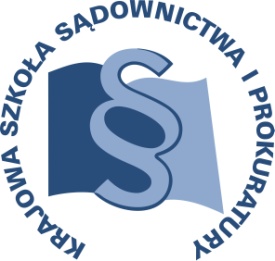 C28/15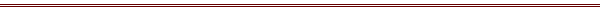 P R O G R A MSZKOLENIA DLA SĘDZIÓW I ASYSTENTÓW SĘDZIÓW SĄDU OKREOWEGO W WARSZAWIE ORAZ SĄDÓW REJONOWYCH Z OKRĘGU SĄDU OKRĘGOWEGO W WARSZAWIE – PION PRACYTEMAT SZKOLENIA:„Wpływ ogłoszenia upadłości i restrukturyzacji na przebieg procesu cywilnego”DATA I MIEJSCE:04 grudnia 2015 r.		Sąd Okręgowy w WarszawieAl. Solidarności 12700-898 WarszawaSala konferencyjna nr 400ORGANIZATOR:Krajowa Szkoła Sądownictwa i ProkuraturyOśrodek Szkolenia Ustawicznego i Współpracy MiędzynarodowejKrakowskie Przedmieście 62, 20 - 076 Lublin  tel. 0 81 440 87 10						fax. 0 81 440 87 11OSOBY ODPOWIEDZIALNE ZE STRONY ORGANIZATORA:merytorycznie: 					organizacyjnie:sędzia Anna Cybulska				główny specjalista dr Monika Sędłaktel. 81 440 87 19 				tel.  81 440 87 22e-mail: a.cybulska@kssip.gov.pl 		e-mail: m.sedlak@kssip.gov.plWYKŁADOWCY:Przemysław Feliga	doktor nauk prawnych,  LL.M. Universität Regensburg, sędzia Sądu Okręgowego w Warszawie, w latach 2010 – 2012 delegowany do Wydziału IV Postępowań przed Europejskim Trybunałem Praw Człowieka 
w Departamencie Współpracy Międzynarodowej i Praw Człowieka Ministerstwa Sprawiedliwości, autor publikacji z zakresu prawa postępowania cywilnego.Zajęcia prowadzone będą w formie seminarium.PROGRAM SZCZEGÓŁOWYPiątek	04 grudnia 2015 r.9.00 – 11.15	Wpływ ogłoszenia upadłości i restrukturyzacji na przebieg procesu cywilnegoProwadzący – Przemysław Feliga11.15 – 11.30 	przerwa 11.30 – 13.45 	Wpływ ogłoszenia upadłości i restrukturyzacji na przebieg procesu cywilnegoProwadzący – Przemysław Feliga13.45 – 14.15    	przerwa 14.15 – 15.45 	Wpływ ogłoszenia upadłości i restrukturyzacji na przebieg procesu cywilnegoProwadzący – Przemysław FeligaProgram szkolenia dostępny jest na Platformie Szkoleniowej KSSiP pod adresem:http://szkolenia.kssip.gov.pl/login/ oraz na stronie internetowej KSSiP pod adresem: www.kssip.gov.plZaświadczenie potwierdzające udział w szkoleniu generowane jest za pośrednictwem Platformy Szkoleniowej KSSiP. Warunkiem uzyskania zaświadczenia jest obecność na szkoleniu oraz uzupełnienie znajdującej się na Platformie Szkoleniowej anonimowej ankiety ewaluacyjnej (znajdującej się pod programem szkolenia) dostępnej w dniach od 05.12.2015 r. do 31.12.2015 r. Po uzupełnieniu ankiety zaświadczenie można pobrać i wydrukować z zakładki 
„moje zaświadczenia”.